Túrakód: K-K_D-h  /  Táv.: 91,8 km  Szintidő: 5:30 óra, (átlagseb.: 16,69 km/h  /  Frissítve: 2020-01-31Túranév: Kerékpár középtáv D-harmadRésztávokhoz javasolt rész-szintidők (kerekített adatok, átlagsebességgel kalkulálva):Feldolgozták: Baráth László, Hernyik András, Valkai Árpád, 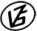 Tapasztalataidat, élményeidet őrömmel fogadjuk! 
(Fotó és videó anyagokat is várunk.)RésztávRésztávRész-szintidőRész-szintidőK-K_D-h_01-rtRajt-Cél  (Dózsa-ház) - Pusztai-féle szélmalom0:360:36K-K_D-h_02-rtPusztai-féle szélmalom - Mindszent rév0:411:17K-K_D-h_03-rtMindszent rév - Mihási út (Kereszt)0:361:52K-K_D-h_04-rtMihási út (Kereszt) - 4405-ös út, 1 km0:362:29K-K_D-h_05-rt4405-ös út, 1 km - Furioso Emlékpark0:433:12K-K_D-h_06-rtFurioso Emlékpark - Derekegyház (DK)0:333:45K-K_D-h_07-rtDerekegyház (DK) - Nagymágocs / Platán-sor0:304:15K-K_D-h_08-rtNagymágocs / Platán-sor - Horthy-Fa0:164:31K-K_D-h_09-rtHorthy-Fa - Rajt-Cél (Dózsa-ház)0:595:30